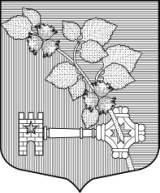 МЕСТНАЯ   АДМИНИСТРАЦИЯМуниципального образования Виллозское сельское поселениеМуниципального образованияЛомоносовский муниципальный районЛенинградской областиПОСТАНОВЛЕНИЕ № 466  « 28 » декабря     2016 года                                                                                       д. ВиллозиО внесении изменений в муниципальную программу"Сохранение и развитие культуры и информационного (библиотечного) обслуживания на территории Виллозского сельского поселения на 2016-2018  годы», утвержденной Постановлением № 416 от 30.12.2015 г.Руководствуясь Федеральным законом от 06.12.2003 № 131-ФЗ «Об общих принципах организации местного самоуправления в Российской Федерации», в соответствии с Положением о Местной администрации муниципального образования Виллозское сельское поселение муниципального образования Ломоносовский муниципальный район Ленинградской области, в целях приведения нормативных правовых актов Местной администрации муниципального образования Виллозское сельское поселение муниципального образования Ломоносовский муниципальный район Ленинградской области,  в соответствие с решением Совета депутатов Виллозского сельского поселения  от 19.12.2016 года  № 65 «Об утверждении местного  бюджета  муниципального образования Виллозское сельское поселение на 2017 год в первом и во втором (окончательном) чтениях» ПОСТАНОВЛЯЮ:Внести изменения в муниципальную программу « Сохранение и развитие культуры и информационного (библиотечного) обслуживания на территории Виллозского сельского поселения на 2016-2018 годы»  (далее - муниципальная программа), утвержденную  главой Местной администрации Виллозского сельского поселения Постановлением №         от   28 .12.2016г (далее - Постановление №     416  от 30 .12.2015 г):1.1.В паспорт муниципальной программы:1.2.В раздел «Объем средств необходимых для реализации  подпрограммы « Организация услуг культуры и досуга, их сохранение и развитие на территории Виллозского сельского поселения»:Таблицу изложить в новой редакции	1.3.В раздел «Объем средств необходимых для реализации  подпрограммы «Организация библиотечного обслуживания, его сохранение и развитие на территории Виллозского сельского поселения»:Таблицу изложить в новой редакцииВо всем остальном муниципальную программу «Сохранение и развитие культуры и информационного (библиотечного) обслуживания на территории Виллозского сельского поселения на 2016-2018 годы»  оставить без изменений.Настоящее Постановление подлежит опубликованию на официальном сайте муниципального образования Виллозское сельское поселение по электронному адресу: www.villozi-adm.ru.Настоящее Постановление вступает в силу с момента его опубликования.Контроль за исполнением настоящего Постановления оставляю за собой.Глава местной администрации Виллозского сельского поселения 						  Козырев В.В.Муниципальная программа «Сохранение и развитие культуры и информационного (библиотечного) обслуживания на территории Виллозского сельского поселения на 2016-2018 годы» 2016 годПАСПОРТмуниципальной программы муниципального Виллозского сельского поселения Муниципального образования Ломоносовский муниципальный район Ленинградской области«Сохранение и развитие культуры на территории Виллозского сельского поселения на 2016-2018 годы»Характеристика  текущего состояния  в  сфере досуга  и  обеспечения жителей  Виллозского  сельского  поселения  услугами  организаций культуры и библиотек.На территории МО Виллозское сельское поселение работает Муниципальное учреждение «Центр культуры и досуга», которое осуществляет свою деятельность на основании   Устава,  утвержденного постановлением местной администрации от  31.12 2009г.   В структуру МУ «ЦКиД» МО Виллозское сельское поселение  входят: Дом культуры д. Виллози,   Дом культуры д. Малое Карлино,  библиотека д.Виллози  и библиотека деревни Малое Карлино.  В штат сотрудников учреждения включены инструкторы по спору и физической культуре, тренеры. Общая численность штатных сотрудников составляет  55  единиц, в том числе специалисты культурно – досуговой  деятельности и спорта-  32 человека. В двух домах культуры работает 37 клубных формирований и любительских объединений,  в которых занимаются   около 800 человек,  в том числе детей около 500.  Библиотечный фонд составляет 10668 экземпляров, общая численность читателей 863. Общая численность населения Виллозского сельского поселения 6706 человек Программа призвана обеспечить:- гарантированную поддержку деятельности учреждения культуры, способствование участию граждан в культурной жизни;- эффективное использование культурного наследия поселения в деле духовного воспитания граждан;- обеспечение  условий для доступа граждан к культурным благам и информационным ресурсам библиотечного фонда, включение поселения в информационное пространство района, области;- внедрение инновационных форм и методов в организации оказания культурных услуг населению;- повышение роли культуры в социуме, формирование социально активной личности, защиту социально уязвимых категорий граждан.Программа реализуется в период  2016 - 2018 годы.Подпрограмма: «Организация  услуг  культуры  и  досуга,  их сохранение и развитие на территории Виллозского сельского поселения»Основные цели и задачи, сроки и этапы реализации,целевые показателиВыбор целей основывается на статьях 29 и 44  Конституции Российской Федерации, стратегических целях социально-экономического развития Виллозского  сельского поселения. Целями подпрограммы являются: 1.Обеспечение конституционного права граждан на участие в культурной жизни, пользование учреждениями культуры, доступ к  культурным ценностям и информационным ресурсам  2.Создание благоприятных условий для наиболее полного  удовлетворения культурных  запросов населения,  для организации досуга, развития творческого   потенциала,  народного художественного творчества и обеспечения жителей Виллозского сельского поселения услугами организаций  культуры  и библиотек3.Сохранение и развитие культурного потенциала Виллозского  сельского поселения  4.Формирование позитивной идеологии здорового образа жизни, патриотизма, гражданской и творческой активности жителей  Виллозского сельского поселенияЗадачи подпрограммы:Организация работы клубных формирований в соответствии с запросами населения различных возрастовПроведение праздников,  конкурсов, фестивалей,  культурных акцийУчастие самодеятельных коллективов в районных,  областных, международных конкурсах, фестивалях, выставкахПереподготовка и повышение квалификации специалистов МУ «ЦКиД» МО Виллозское сельское поселениеВыявление и поддержка творческой молодежиПоддержка и распространение лучших традиций и достижений культуры Виллозского сельского поселения;Создание условий для организации досуга и обеспечение жителей услугами учреждений культуры;Объем средств необходимых для реализации  подпрограммы « Организация услуг культуры и досуга, их сохранение и развитие на территории Виллозского сельского поселения»Целевые индикаторы и показатели подпрограммыУвеличение средней заработной платы сотрудников МУ «ЦКиД» МО Виллозское сельское поселение ежегодно до 5%Увеличение удельного  веса населения, занимающегося и посещающего клубные формирования  в  учреждениях культуры (%) (Число участников клубных формирований / число жителей сельского поселения  х 100 процентов) 2015г.- 750/6706 х100=11,2%) ежегодно на 1%.Увеличение количества культурно – массовых мероприятий (в 2015г.-144) ежегодно на 3%Увеличение количество клубных и любительских формирований ( в 2015г. - 38) ежегодно на 3%Подпрограмма: «Организация библиотечного обслуживания, его сохранение и развитие на территории Виллозского сельского поселения» Объем средств необходимых для реализации  подпрограммы «Организация библиотечного обслуживания, его сохранение и развитие на территории Виллозского сельского поселения»Целевые индикаторы и показатели подпрограммы:Увеличение числа  пользователей библиотек (в 2015г – 962) ежегодно на 3%Увеличение книговыдачи (в 2015 – 19 664 экз.) ежегодно на 3%Увеличение  книжного фонда (в 2015г.-11515экз.) ежегодно на 3 Ожидаемые конечные результаты реализации муниципальной программы      Реализация настоящей муниципальной программы позволит обеспечить: укрепление материально – технической базы учреждения культуры.сохранение культурного наследия поселения, формирование единого культурного пространства, создание условий для выравнивания доступа населения к культурным ценностям, информационным ресурсам и пользованию услугами учреждений культуры.сохранение  и увеличение количества посещений библиотек сохранение и увеличение клубных формирований  (в том числе любительских объединений самодеятельного народного творчества), увеличение числа работников культуры прошедших повышение квалификациисохранение квалифицированных кадров в учреждениях культуры;увеличение удельного веса населения, занимающегося и посещающих клубные формирования в учреждениях культуры увеличение количества мероприятий, проводимых  учреждениями культуры.расширение возможностей для приобщения граждан к культурным ценностям.расширение  возможностей удовлетворения потребности в творческом труде, в услугах духовного развития, в услугах дополнительного образования детей, в обеспечении занятости детей и молодежи Виллозского  сельского поселения.повышение привлекательности Виллозского  сельского поселения  как центра культуры, содействия по улучшению делового климата и инвестиционной привлекательности.Контроль за выполнением муниципальной программыКонтроль за выполнением программы осуществляться на основе:- проведения мониторинга реализации мероприятий муниципальной программы, выработки прогнозов, решений и рекомендаций по реализации мероприятий;- подготовки и представления поквартального отчета о ходе и результатах реализации муниципальной программы, который может содержать предложения по корректировке муниципальной Программы.Оценку соотношения эффективности реализации муниципальной программы с приоритетами, целями и показателями прогноза социально-экономического развития поселения и контроль за реализацией муниципальной программы осуществляет Глава местной администрации Виллозского  сельского поселения.Директор МУ «ЦКиД» МО Виллозское сельское поселение осуществляет:- непосредственный контроль за ходом реализации мероприятий муниципальной программы;- координацию выполнения мероприятий муниципальной программы;- обеспечение эффективности реализации муниципальной программы, целевого использования средств;- организацию внедрения информационных технологий в целях управления реализацией муниципальной программой;- подготовку при необходимости предложений по уточнению мероприятий муниципальной программы, объемов финансирования, механизма реализации муниципальной программы, соисполнителей муниципальной программы, целевых показателей для оценки эффективности реализации муниципальной программы;- составление отчетов о ходе реализации муниципальной программы в соответствии с Порядком принятия решений о разработке муниципальных программ Виллозского сельского поселения, их формирования и реализации.        Местная администрация Виллозского сельского поселения осуществляет общий мониторинг хода реализации муниципальной программы.  Результаты мониторинга и оценки выполнения целевых показателей ежеквартально до 15 числа месяца, следующего за отчетным периодом,  докладываются Главе местной администрации Виллозского сельского поселения Объёмы и источники финансирования муниципальной программытыс. рублейОбъёмы и источники финансирования муниципальной программы2016-2018 гг.Муниципальное образование Виллозское сельское поселение82 008,6Объемы бюджетных ассигнований муниципальной программыОбъем бюджетных ассигнований  на  реализацию мероприятий муниципальной программы, предполагаемых за счет     средств  бюджета Виллозского сельского поселения, устанавливается и утверждается решением Совета  Депутатов о бюджете сельского поселения на очередной финансовый год. Общий объем финансирования муниципальной программы за счет средств  бюджета Виллозского сельского поселения составит: В 2016 году- 30 147,9 тыс. рублей.В 2017 году- 26 410,7тыс. рублейВ 2018 году- 25 450,0 тыс. рублейЦелевые индикаторы и показатели муниципальной программы-Наименование затратОбъем и источник финансирования Объем и источник финансирования Объем и источник финансирования Объем и источник финансирования Объем и источник финансирования Объем и источник финансирования Наименование затрат2016 год2016 год2017201720182018Наименование затратМестный бюджет (тыс. руб.)Областной бюджет(тыс. руб.)Местный бюджет (тыс. руб.)Другой источник (тыс. руб.)Местный бюджет (тыс..руб)Другой источник (тыс. руб.)Всего затрат по подпрограмме: Организация услуг культуры и досуга, их сохранение и развитие на территории Виллозского сельского  поселения27 580,0901,624 703,323620Расходы на выплаты персоналу учреждения16 500901,613 5002 783,3122702500Расходы на обеспечение деятельности учреждения1108054205650Расходы на организацию культурно – массовых мероприятий2 60030003200№Наименование затратОбъем и источник финансированияОбъем и источник финансированияОбъем и источник финансированияОбъем и источник финансированияОбъем и источник финансированияОбъем и источник финансирования№Наименование затрат201620162017201720182018Местный бюджет(тыс. руб.)Другой источник(тыс. руб.)Местный бюджет(тыс. руб.)Другой источник(тыс. руб.)Местный бюджет(тыс. руб.)Другой источник(тыс. руб.) Всего затрат по подпрограмме: Сохранение и развитие библиотечного обслуживания на территории Виллозского сельского поселения1610,056,31707,71830Расходы на выплаты персоналу учреждения 103056,3950177,71030200Расходы на обеспечение деятельности учреждения280200200Расходы на комплектование библиотечного фонда350380400Полное  наименованиеМуниципальная программа Виллозского сельского поселения «Сохранение и развитие культуры и информационного (библиотечного) обслуживания  на территории  Виллозского сельского поселения на 2016- 2018 годыОтветственный исполнительДиректор МУ «ЦКиД» МО Виллозское сельское поселениеУчастники муниципальной программыМестная администрация МО Виллозское сельское поселениеМуниципальное учреждение «Центр культуры и досуга» муниципального образования Виллозское сельское поселение (МУ «ЦКиД» МО Виллозское сельское поселение)Подпрограммы муниципальной программыОрганизация услуг культуры и досуга, их сохранение и развитие на территории Виллозского сельского поселенияОрганизация библиотечного обслуживания, его сохранение и развитие на территории Виллозского сельского поселенияЦели муниципальной программы1.Обеспечение конституционного права граждан на участие в культурной жизни, пользование учреждениями культуры, доступ к  культурным ценностям и информационным ресурсам  2.Создание благоприятных условий для наиболее полного  удовлетворения культурных, информационных и образовательных  запросов населения, 3.Организации досуга, развитие творческого   потенциала,  народного художественного творчества4.Обеспечения жителей Виллозского сельского поселения услугами организаций  культуры  и библиотек5.Сохранение и развитие культурного потенциала Виллозского  сельского поселения  6.Формирование позитивной идеологии здорового образа жизни, патриотизма, гражданской и творческой активности жителей  Виллозского сельского поселения;Задачи муниципальной программы1.Выполнение полномочий  в сфере культуры  и информационно - библиотечного обслуживания на территории  Виллозского  сельского поселения 2. Обеспечение жителей услугами культуры, библиотечно-информационного обслуживания     3.Обеспечение эффективной работы муниципальных учреждений  культуры за счет совершенствования форм работы, сохранения и использования библиотечных фондов, выравнивание доступа к услугам учреждений культуры, информации,  культурным  ценностям, воспроизводство творческого потенциала поселения4.Укрепление материально – технической базы           МУ «ЦКиД» МО Виллозское сельское поселение5.Поддержка и распространение лучших традиций и достижений культуры Виллозского сельского поселения;6.Создание условий для организации досуга и обеспечение жителей услугами учреждений культуры;Целевые индикаторы и показатели муниципальной программы1.Доля освоения средств, выделенных на реализацию полномочий в сфере культуры (%) - 1002. Увеличение удельного  веса населения, занимающегося и посещающего клубные формирования  в  учреждениях культуры (%) (Число участников клубных формирований / число жителей сельского поселения  х 100 процентов) 2015г.- 750/6706 х100=11,2%) ежегодно на 1%.3.Увеличение количества культурно – массовых мероприятий (в 2015г.-144) на 3% ежегодно 4.Увеличение количество клубных и любительских формирований ( в 2015г. - 38) на 3% ежегодно . 5.Увеличение числа  пользователей библиотек (в 2015г – 962) на 3% ежегодно6. Увеличение книговыдачи (в 2015 – 19 664 экз.) на 3% ежегодно7. Увеличение  книжного фонда (в 2015г.-11 515экз.) на 3% ежегодноЭтапы и сроки реализации муниципальной программы 2016, 2017, 2018 годОбъемы бюджетных ассигнований муниципальной программыВ 2016 году -  30 147,9 тысяч рублейВ 2017 году -  26 410,7  тысяч рублейВ 2018 году –   25 450 тысяч рублейИтого по программе:  82 008,6 тыс. рублейОжидаемые результаты реализации муниципальной программы-сохранение и развитие кадрового потенциала работников культуры;-улучшение условий для организации досуга и обеспечения жителей поселения услугами  учреждений  культуры-укрепление материально – технической базы учреждения культуры- увеличение полезной площади помещений №Наименование затратОбъем и источник финансирования Объем и источник финансирования Объем и источник финансирования Объем и источник финансирования Объем и источник финансирования Объем и источник финансирования №Наименование затрат2016 год2016 год2017201720182018№Наименование затратМестный бюджет (тыс. руб.)Другой источник (тыс. руб.)Местный бюджет (тыс. руб.)Другой источник (тыс. руб.)Местный бюджет (тыс..руб)Другой источник (тыс. руб.)Всего затрат по подпрограмме: Организация услуг культуры и досуга, их сохранение и развитие на территории Виллозского сельского  поселения27 580,0901,624 703,323 620Расходы на выплаты персоналу учреждения16 500901,6135002783,3122702500Расходы на обеспечение деятельности учреждения11 08054205650Расходы на организацию культурно – массовых мероприятий2 60030003200№Наименование затратОбъем и источник финансированияОбъем и источник финансированияОбъем и источник финансированияОбъем и источник финансированияОбъем и источник финансированияОбъем и источник финансирования№Наименование затрат201620162017201720182018Местный бюджет(тыс. руб.)Другой источник(тыс. руб.)Местный бюджет(тыс. руб.)Другой источник(тыс. руб.)Местный бюджет(тыс. руб.)Другой источник(тыс. руб.) Всего затрат по подпрограмме: Сохранение и развитие библиотечного обслуживания на территории Виллозского сельского поселения1610,056,31707,71830Расходы на выплаты персоналу учреждения 103056,3950177,71030200Расходы на обеспечение деятельности учреждения280200200Расходы на комплектование библиотечного фонда350380400